		University of North Carolina at Charlotte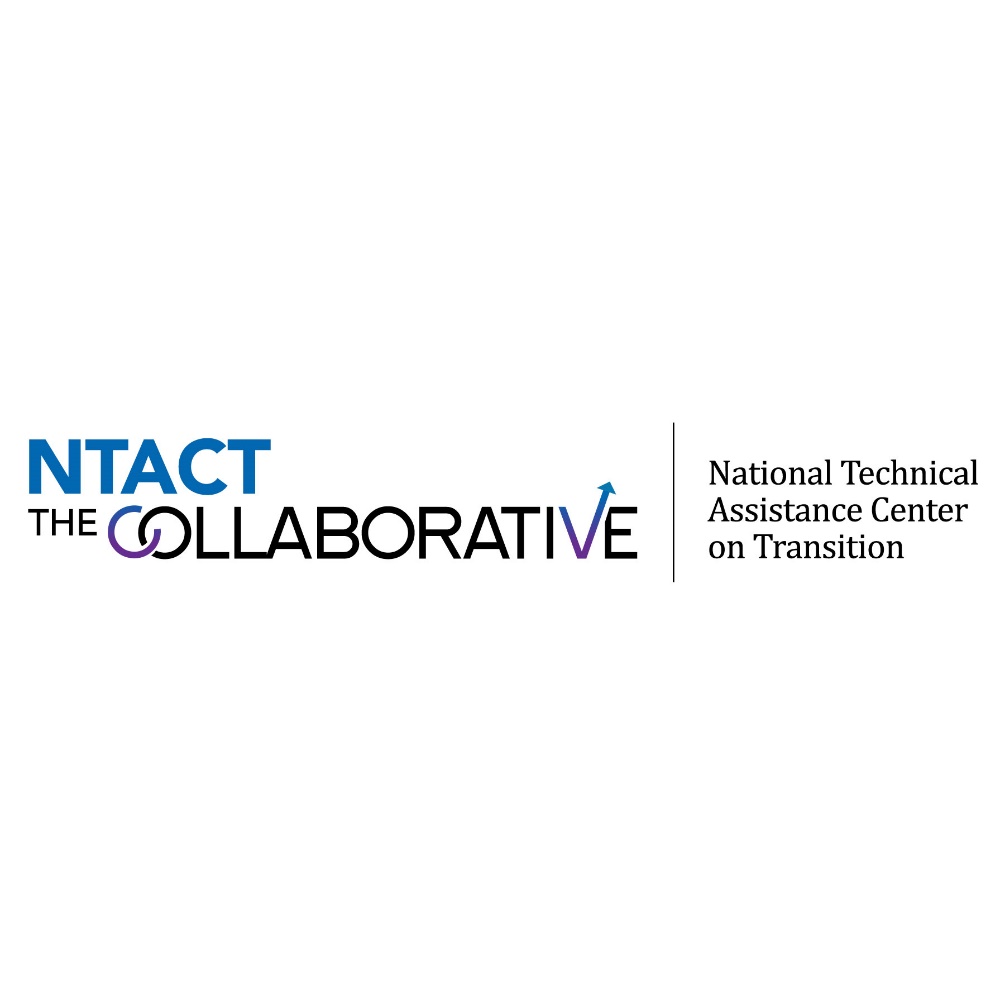 	Cato College of Education	Special Education and Child Development		9201 University City Blvd., Charlotte, NC 28223		t/ 704-687-8606 f/ 704-687-1625		e/ ntact-collab@uncc.edu w/ www.transitionta.orgGr.Job Exploration CounselingWork-Based Learning Experiences Counseling on Post-Secondary ProgramsWorkplace Readiness TrainingInstruction in Self-AdvocacyEDUCATIONEDUCATIONEDUCATIONEDUCATIONEDUCATION99VOCATIONAL REHABILITATIONVOCATIONAL REHABILITATIONVOCATIONAL REHABILITATIONVOCATIONAL REHABILITATIONVOCATIONAL REHABILITATION910EDUCATIONEDUCATIONEDUCATIONEDUCATIONEDUCATION1010VOCATIONAL REHABILITATIONVOCATIONAL REHABILITATIONVOCATIONAL REHABILITATIONVOCATIONAL REHABILITATIONVOCATIONAL REHABILITATION1010VOCATIONAL REHABILITATIONVOCATIONAL REHABILITATIONVOCATIONAL REHABILITATIONVOCATIONAL REHABILITATIONVOCATIONAL REHABILITATION1012EDUCATIONEDUCATIONEDUCATIONEDUCATIONEDUCATION1212VOCATIONAL REHABILITATIONVOCATIONAL REHABILITATIONVOCATIONAL REHABILITATIONVOCATIONAL REHABILITATIONVOCATIONAL REHABILITATION1212 +12 +VOCATIONAL REHABILITATIONVOCATIONAL REHABILITATIONVOCATIONAL REHABILITATIONVOCATIONAL REHABILITATIONVOCATIONAL REHABILITATION12 +